Relatório de extensãoResumo do projetoResumo da açãoO curso de Farmácia recebeu os alunos da  Escola Técnica Geração. Foi realizada uma palestra com o intuito de mostrar a estrutura física, o corpo docente do curso, abordar sobre as diversas áreas de atuação do farmacêutico e para finalizar foram mostradas histórias de egressos que se tornaram empreendedores. As acadêmicas do curso que participaram como monitoras falaram sobre a vida acadêmica delas e sobre as bolsas disponíveis no curso. Na sequência os visitantes foram encaminhados à Farmácia Escola UNIVALI onde foram mostradas as atividades realizadas no ambiente, como dispensação e manipulação de medicamentos, além da floralterapia. Para finalizar, os alunos foram conduzidos até o Laboratório Escola de Análises Clínicas, onde puderam observar a rotina do laboratório.pessoas envolvidas	ANEXOS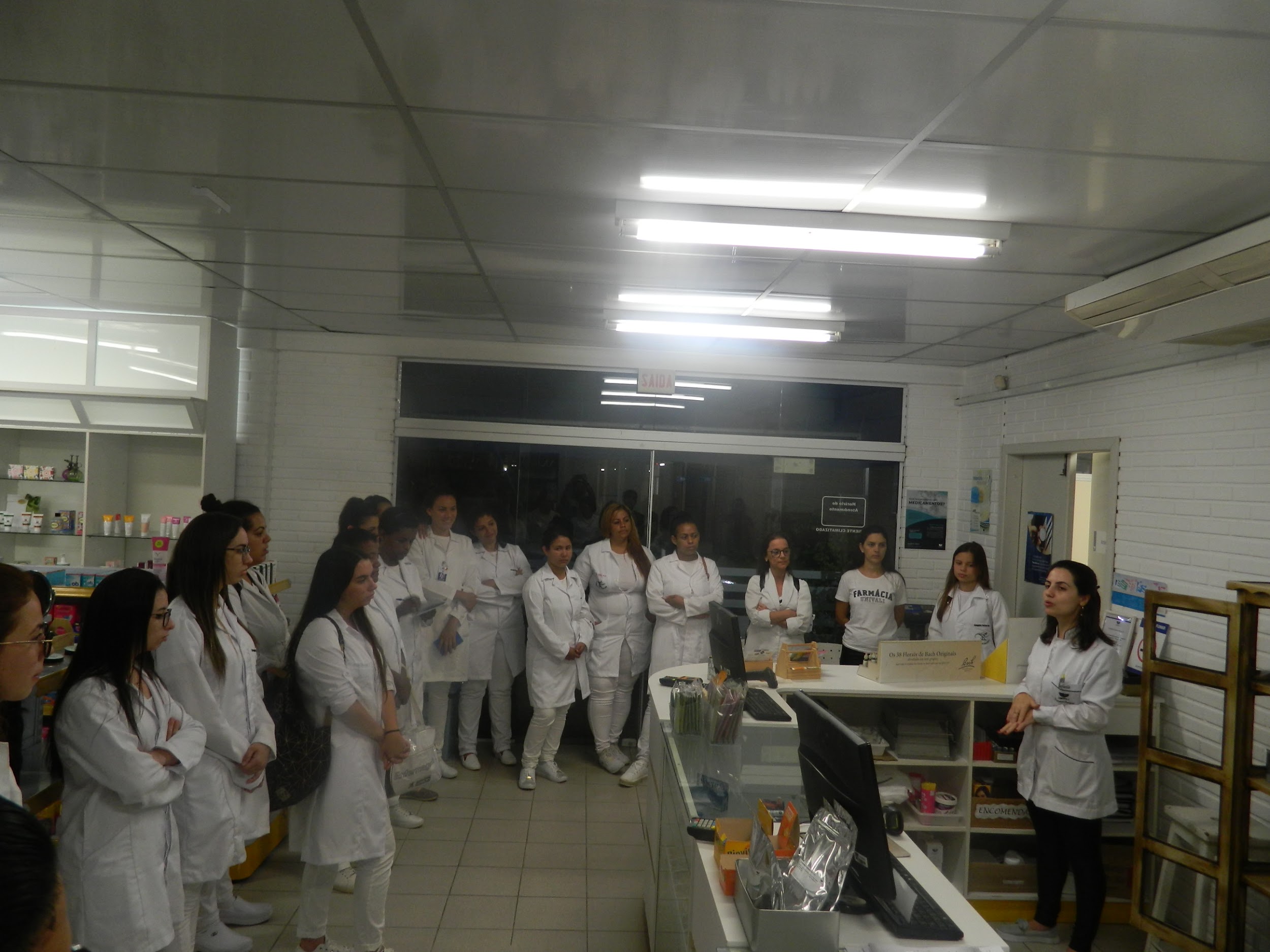 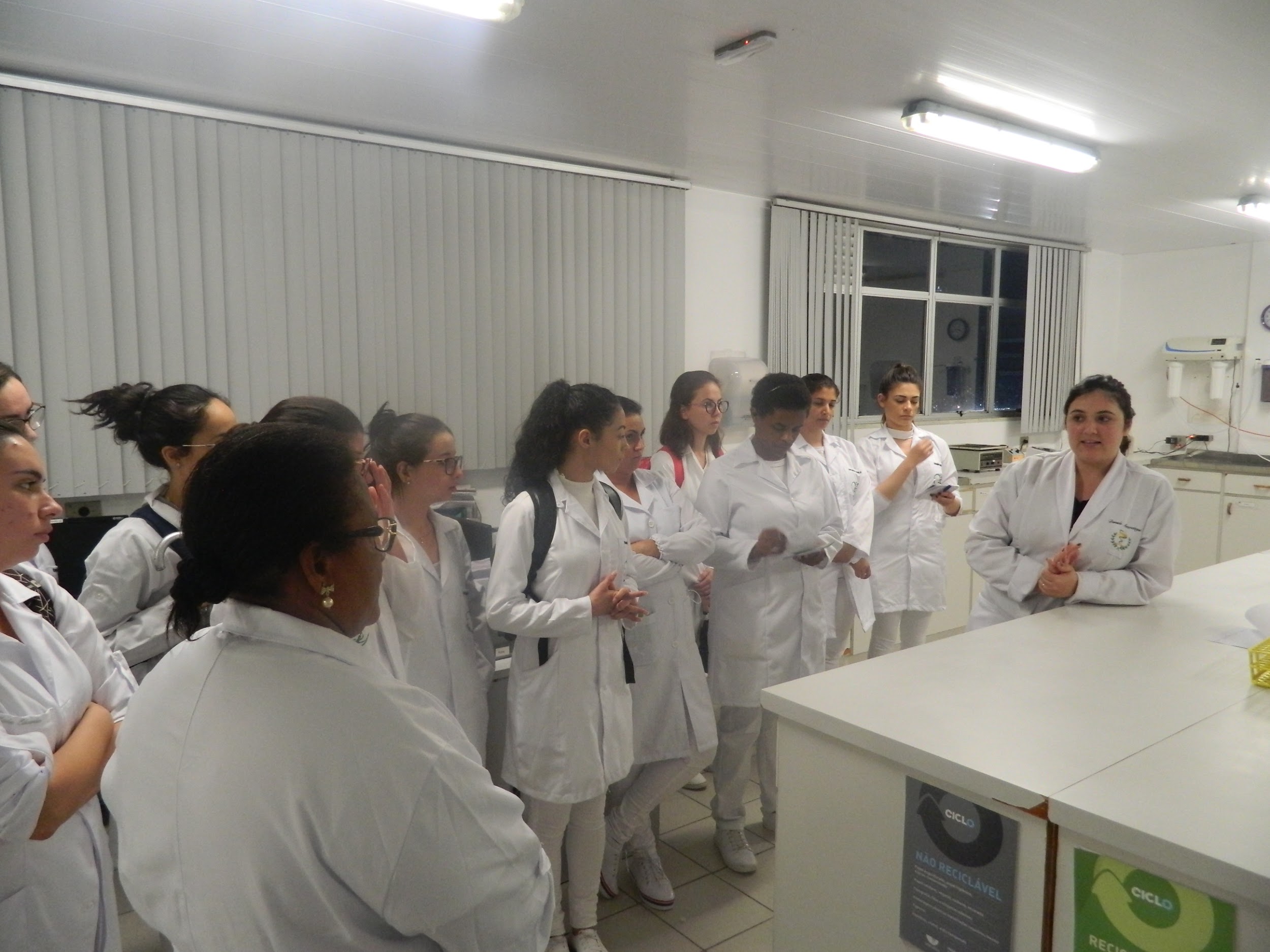 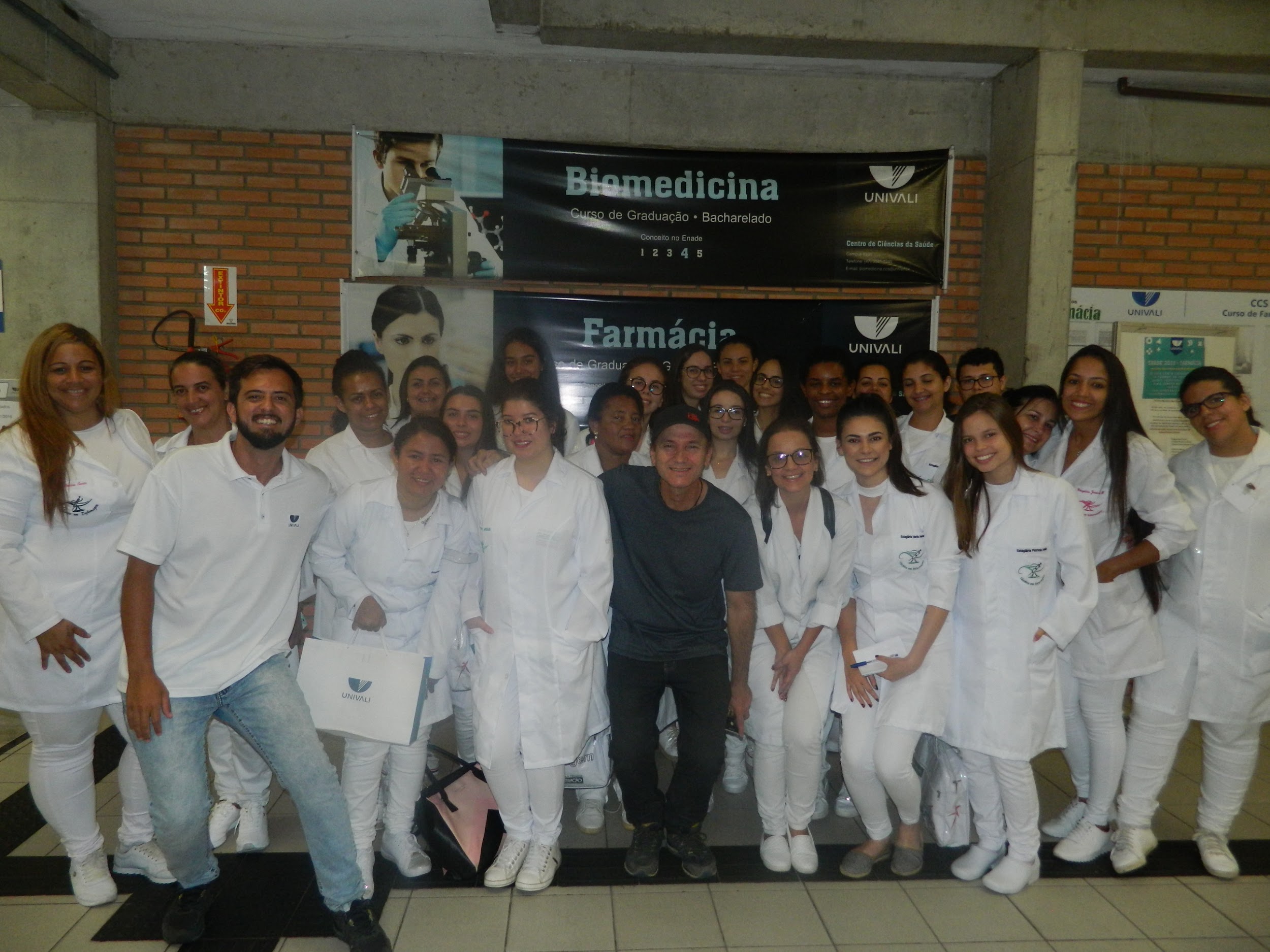 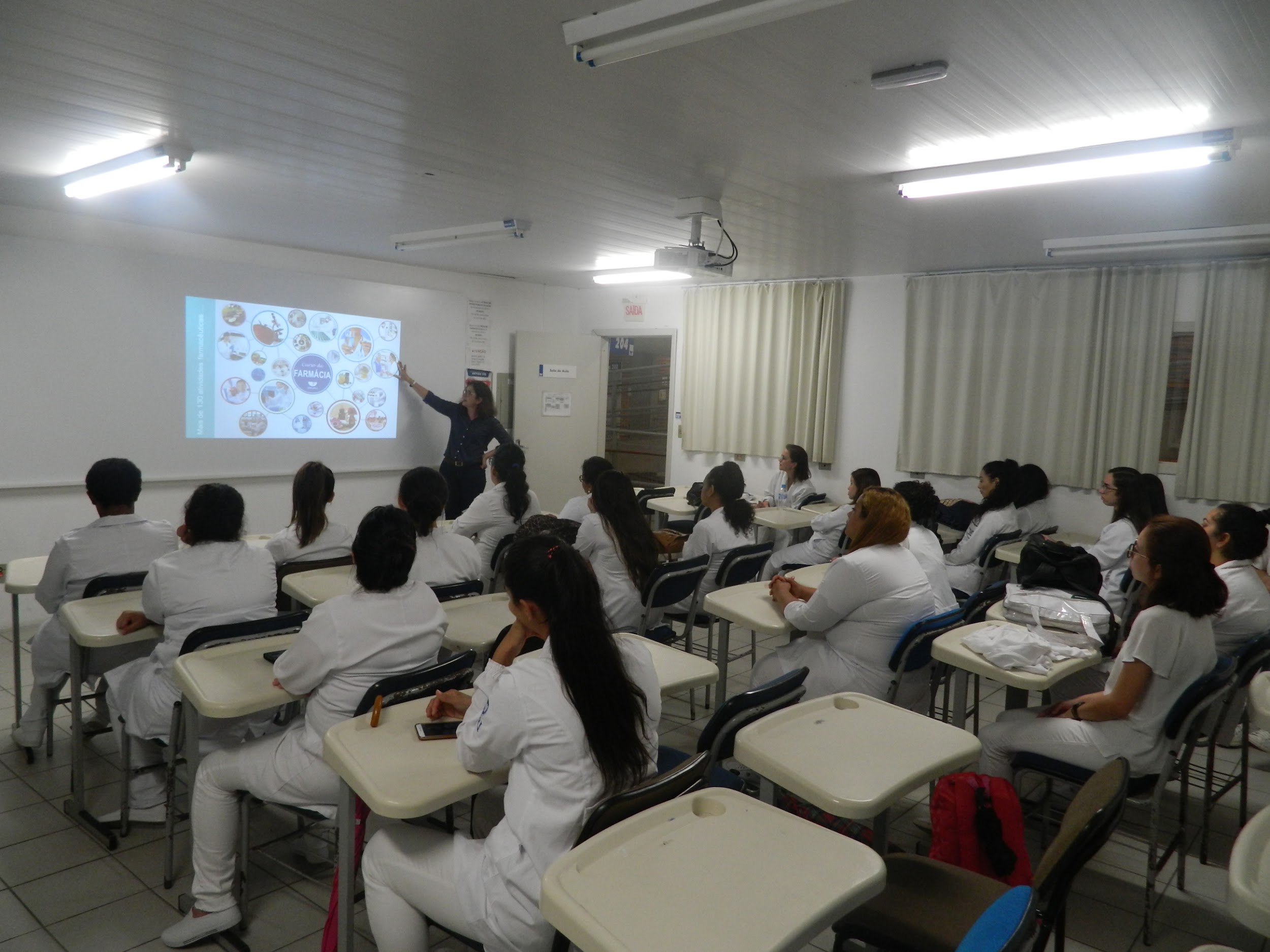 DataNome DA AÇÃONome DA AÇÃO07 de novembro de 2019Visita Escola Técnica GeraçãoVisita Escola Técnica GeraçãoHORÁRIOLOCAL/CIDADEPÚBLICO18:30 às 20:30hUNIVALI -Itajaí25 Alunos da Escola GeraçãoDocentesAcadêmicosFuncionáriosAngela MalheirosRafaela BorchardtRenê Artur FerreiraViviane SantosRafaelaVanessa Candido RabeloDani